36/1/4/1/2021NATIONAL ASSEMBLYQUESTION 1231DATE OF PUBLICATION IN INTERNAL QUESTION PAPER: 14 MAY 2021 (INTERNAL QUESTION PAPER NO 13-2021)1231. Ms L H Arries (EFF) to ask the Minister of Police:In view of the finding in the Independent Police Investigative Directorate (IPID) report into the water canon spray in BellVille earlier this year, that the SA Police Service could not find any wrongdoing in their actions, how does he justify the actions of the police officers against vulnerable and ill persons;	NW1422EReply from IPID;IPID investigate cases in terms of its mandate as per section 28 of IPID Act 1 of 2011. This matter was referred to IPID by MEC Fritz of the Western Cape Provincial Government in terms of section 28 (1)(h) of IPID Act 1 of 2011.Based on the investigation of incident in question where IPID found no offence or misconduct was committed by members of SAPS.IPID confirmed that SAPS acted within the law, as they were called for intervention to assist in the crowd management and enforcement of the Disaster Management Act at the SASSA Bellville offices.SAPS intervened upon request by SASSA to assist in crowd management and in execution of their duties ensure the use of non-lethal intervention, managing the crowd; being the grant recipients, in implementing the Disaster Management Act to maintain social distancing and Crowd Control Management.IPID therefore did not recommend any action to be taken against the members as they were acting within confines of the law and no misconduct was committed in terms of SAPS regulations.Whether the IPID report is the final report on this matter; if not, will there be further investigation; if so, what are the relevant details?NW1422EReply from IPID:The IPID report is final, there is no further investigation to be conducted on the above complaint herein by IPID.RE: NATIONAL ASSEMBLY QUESTION 1231 36/1/4/1(2621) DATE OF PUBLICATION IN INTERNAL QUESTION PAPER: 14 MAY 2021Page 2 of 2APPROVEE),‘/ NOT APPROVED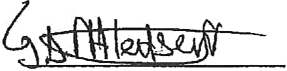 MS DJ NTLATSENG EXECUTIVE DIRECTOR: IPID DATE:     *	(	6	)Recommend/ Not Recommended/CommentsMRCCMATHALE, MPDEPUTY MINISTER OF POLICE DATE:   	Approved/ Not Approved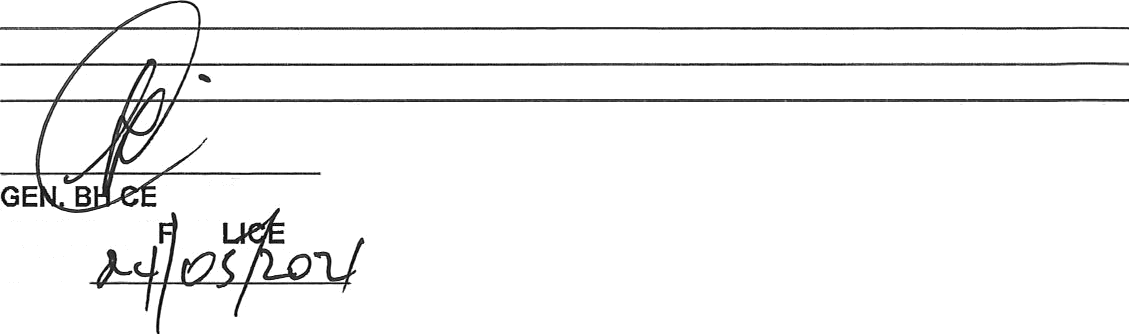 R£: PAT10XAL ASSEMBLY QUESTION 12J13fi/1/4/1(2421) DATE OF PUBLICATION )N INTERNAL QUESTION PAPER: 14 MAY 2021